Gesehen am: __________________, Paraphe: _________KURSHEFT FÜR ONLINE-UNTERRICHTFach:__________________, Lerngruppe: __________ 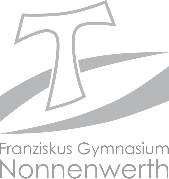  2019/20Datum, FachInhaltHausaufgabe (nur MSS)Anwesenheit, Bemerkungenbenutzte Kommunika-tionsmedienPara-phe